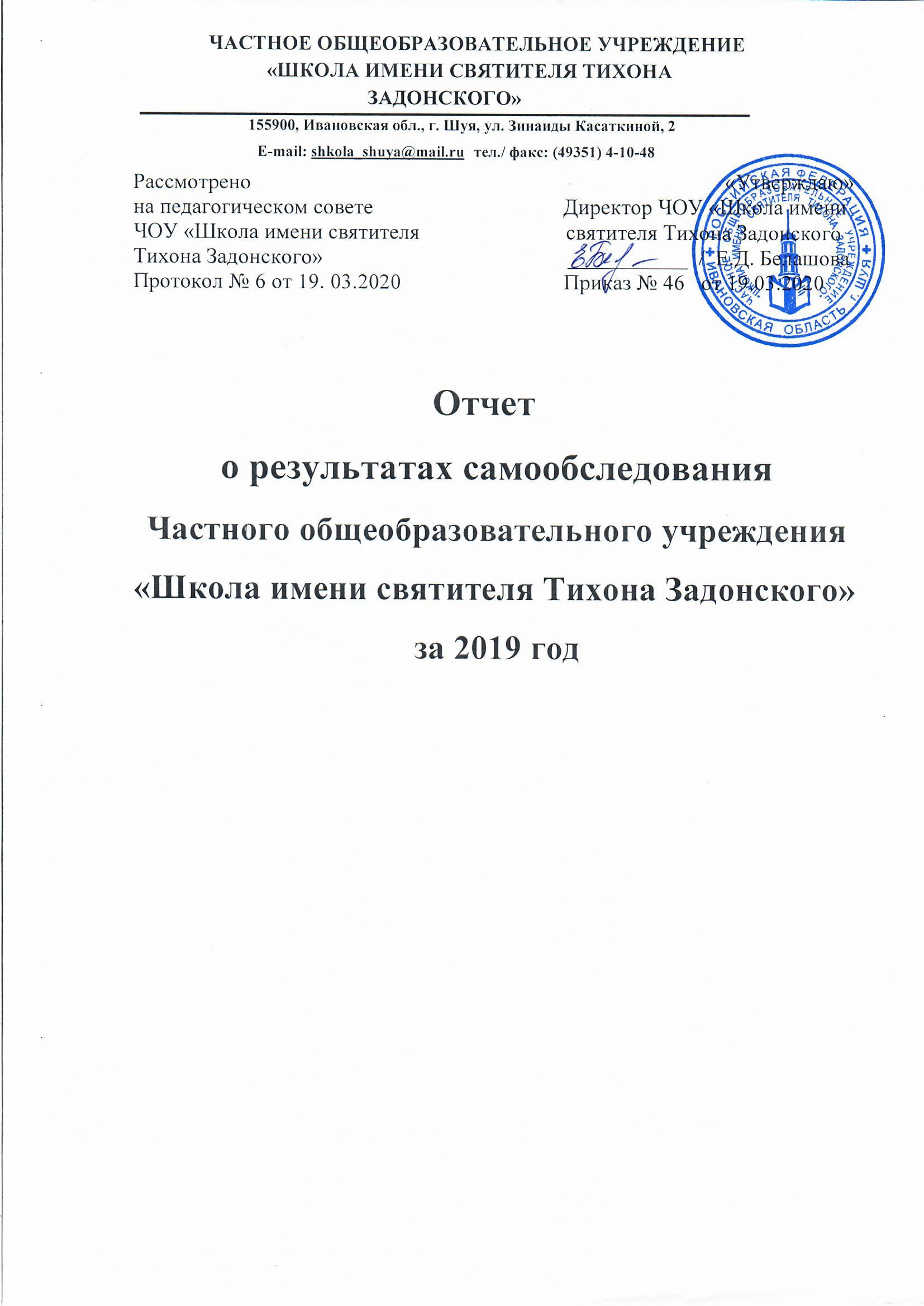 Аналитическая частьI. Общие сведения об образовательной организации           ЧОУ «Школа имени святителя Тихона Задонского» расположена в городе Шуя Ивановской области. В Частном общеобразовательном учреждении «Школа имени святителя Тихона Задонского» обучаются дети из города Шуя, населенных пунктов, расположенных на территории Шуйского района, а также из д. Богданиха и п. Кохма Ивановского района.           Основным видом деятельности ЧОУ «Школа имени святителя Тихона Задонского» является реализация общеобразовательных программ начального общего, основного общего и среднего общего образования. Также общеобразовательное учреждение реализует программы религиозного (православного) компонента начального общего, основного общего и среднего общего образования.II. Система управления организацией          Управление осуществляется на принципах единоначалия и коллегиальности. Органы управления, действующие в ЧОУ «Школа имени святителя Тихона Задонского»       Для осуществления учебно-методической работы в общеобразовательном учреждении создано три предметных методических объединения:- гуманитарных дисциплин;- политехнических дисциплин;- объединение педагогов начального образования.     На методических объединениях рассматривались вопросы:- приоритетные направления развития ЧОУ «Школа имени святителя Тихона Задонского»;- подготовка учащихся к государственной итоговой аттестации;- обобщение и распространение передового педагогического опыта;- работа МО по предупреждению неуспеваемости и повышению качества знаний учащихся.III. Оценка образовательной деятельности         Образовательная деятельность в ЧОУ «Школа имени святителя Тихона Задонского» организуется в соответствии с Федеральным законом от 29.12.2012 № 273-ФЗ «Об образовании в Российской Федерации», ФГОС начального общего, основного общего и среднего общего образования, СанПиН 2.4.2.2821-10 «Санитарно-эпидемиологические требования к условиям и организации обучения в общеобразовательных учреждениях», основными образовательными программами по уровням, включая учебные планы,   календарные графики, расписанием занятий. Образовательная деятельность ведется на основании утвержденной образовательной программы начального общего образования (приказ № 30 от 18.08.2016), образовательной программы основного общего образования (приказ № 31 от 22.08.2016), образовательной программы среднего общего образования (приказ № 30/1 от 18.08.2016).          Учебный план 1–4 классов ориентирован на 4-летний нормативный срок освоения   образовательной программы начального общего образования (реализация ФГОС НОО), 5–9 классов – на 5-летний нормативный срок освоения образовательной программы основного общего образования (реализация ФГОС ООО), 10–11 классов – на 2-летний нормативный срок освоения образовательной программы среднего общего образования (ФГОС СОО).    В 2019 году Школа начала реализовывать рабочие программы «Второй иностранный язык/немецкий/», «Родной язык /русский/», «Литературное чтение на родном /русском/ языке», «Литература на родном /русском/ языке», которые внесены в основные образовательные программы начального и основного общего образования.Обучающихся с ОВЗ и инвалидностью в 2019 году – 1 человек.Форма обучения: очная.Язык обучения: русский.Режим учебных занятий – 5-ти дневная учебная неделя для 1-11 классов.Режим образовательной деятельностиОбщая численность обучающихся, осваивающих образовательные программы в 2019 годуВсего в 2019 году в образовательном учреждении получили образование 53 ученицы.Внеурочная деятельность     Организация внеурочной деятельности соответствует требованиям ФГОС.
     Внеурочная деятельность образовательного учреждения определяет состав и структуру направлений, формы организации, объем внеурочной деятельности для обучающихся на уровне начального общего образования, основного общего образования с учетом интересов обучающихся и возможностей образовательного учреждения.
      Внеурочная деятельность организуется по направлениям развития личности (спортивно-оздоровительное, духовно-нравственное, социальное, общеинтеллектуальное общекультурное), в том числе через такие формы, как экскурсии, кружки, секции, "круглые
столы", конференции, диспуты, школьные научные общества, олимпиады, соревнования, поисковые и научные исследования, общественно полезные практики, на добровольной основе в соответствии с выбором участников образовательной деятельности.
     Способы организации внеурочной деятельности в школе:
-реализация образовательных программ, разработанных педагогами школы;
-включение ребенка в систему коллективных творческих дел, которые являются частью воспитательной системы школы по пяти направлениям;
-использование ресурсов учреждений дополнительного образования.
Площадками реализации внеурочной деятельности являются кабинеты, библиотека, спортивный комната.
Внеурочная деятельность спланирована по 5 направлениям: духовно-нравственное, социальное, общеинтеллектуальное, общекультурное, спортивно-оздоровительноеВоспитательная работаВоспитательная работа в ЧОУ «Школа имени святителя Тихона Задонского» объединяет всех участников образовательных отношений: педагогов, учащихся, родителей. В процессе их взаимодействия сформированы цели и задачи, определены пути их реализации, организована деятельность   по направлениям: гражданское и патриотическое воспитание, духовно-нравственное развитие, приобщение детей к культурному наследию, физическое развитие и культура здоровья, трудовое воспитание и профессиональное самоопределение, экологическое воспитание. Главная воспитательная цель в школе – формирование физически и психически здоровой, творческой личности с активной гражданской позицией, готовностью служению Богу и людям, способной жить и работать в современных условиях.Задачи: Формирование нравственной ответственности личности.Воспитание понимания Отечества как непреходящей ценности, связи с предыдущими поколениями, воспитание готовности к защите своей Родины.Содействие формированию сознательного отношения ребенка к своему здоровью, как естественной    основе умственного, физического, трудового и нравственного развития.Выявление и развитие у школьников творческих способностей, создание условий для творческой самореализации личности.В 2019 году ЧОУ «Школа имени святителя Тихона Задонского» воспитательная работа осуществлялась в соответствии со «Стратегией развития воспитания в Российской Федерации на период до 2015 года» и Программой развития ЧОУ «Школа имени святителя Тихона Задонского» «Через духовно-нравственное воспитание и образовательные достижения к нравственному совершенствованию и развитию в условиях реализации ФГОС» на 2016-2020 гг.           1. Развитие системы поддержки талантливых детей Реализуется в рамках проекта Программы развития «Одаренные дети», строится на рекомендациях классных руководителей, учителей – предметников и руководителей объединений внеурочной деятельности на основе оценки личностных качеств, интеллектуальных и творческих способностей, результатов диагностики, наблюдения, индивидуальная работа и дифференцированный подход в обучении детей рассматривались на педсоветах, совещаниях при директоре. В ходе реализации программы решались задачи: 1. Создание благоприятных условий для развития одаренности детей, для сохранения нравственного, физического и психического здоровья; 2. Совершенствование системы выявления и сопровождения одаренных школьников, их социальной поддержки; 3. Расширение возможностей для участия способных и одаренных школьников в городских, областных, российских творческих конкурсах, выставках, олимпиадах. Работа с детьми проводилась по направлениям и имела следующие формы:Таким образом, организована работа системы внеурочной деятельности, факультативов, элективных курсов. Проводились конкурсы сочинений, рисунков, выставки поделок, спортивные соревнования. 2. Сохранение и укрепление здоровья школьников. Работа по этому направлению в рамках реализации проекта Программы развития «Здоровые дети», и осуществлялась через: • Активное внедрение организационно-педагогических мероприятий по валеологическому обеспечению школы. •  Создание условий жизнедеятельности школы, адекватных образовательному процессу и наиболее благоприятных для саморазвития, самосовершенствования личности и повышения здоровья учащихся. • Использование в учебно-воспитательном процессе здоровьесберегающих технологий, обеспечивающих получение образования без потерь здоровья. • Организацию профилактических мероприятий в период угрозы эпидемий. • Вовлечение учащихся в активную деятельность по пропаганде медицинских знаний и здорового образа жизни в семье и среди сверстников. Проведены мероприятия:   внедрение в школе 3 часа физкультуры  организация работы спортивных кружков  диспансеризацию школьников проведение мониторинга состояния здоровья обучающихся  организация профилактической работы с обучающимися по пропаганде здорового образа жизни реализацию программы «Расти здоровой» через внеурочную деятельность проведении Дней здоровья, соревнований и спартакиад. 3. Духовно-нравственное воспитаниеРабота по этому направлению в рамках реализации проекта Программы развития «Традиции школы» и по направлению «Школа духовного возрастания» осуществлялась через: - еженедельные нравственные беседы духовника школы;- предметной недели Теологии;- участие в организованных Православным Свято-Тихоновским университетом олимпиадах по Основам православной веры;- участие в концертах, организованных Шуйской епархией;- паломнические поездки.К 74-й годовщине Победы в Великой Отечественной войне приняли участие и провели в ЧОУ «Школа имени святителя Тихона Задонского»:- Всероссийская акция «Бессмертный полк»- Конкурс рисунков «Салют, Победа!»- Поздравления ветеранов4. Трудовое воспитание и профессиональное самоопределение осуществлялось в рамках проекта «Профориентация» и включало в себя проведение, в том числе экскурсии в учебные заведения и участие в Днях открытых дверей.IV. Содержание и качество подготовкиСтатистика показателей за 2016–2019 годы      Приведенная статистика показывает, что успешно осваиваются образовательные программы, при этом количество обучающихся в Учреждении стабильно.      В Учреждении углубленного обучения нет.Краткий анализ   результатов успеваемости и качества знанийРезультаты освоения учащимися программ начального общего образования по показателю «успеваемость» в 2019 учебном годуРезультаты освоения учащимися программ основного общего образования по показателю «успеваемость» в 2019 учебном годуРезультаты освоения учащимися программ среднего общего образования по показателю «успеваемость» в 2019 учебном годуСравнительный анализ качества успеваемости по уровням образования       Если сравнивать результаты освоения обучающимися программ начального общего образования по показателю «успеваемость» в 2019 году с результатами освоения учащимися программ начального общего образования по показателю «успеваемость» в 2018 году, то можно отметить, что процент учащихся, окончивших на «4» и «5», вырос на 12 процентов.        Если сравнивать результаты освоения обучающимися программ основного общего образования по показателю «успеваемость» в 2019 году с результатами освоения учащимися программ основного общего образования по показателю «успеваемость» в 2018 году, то можно отметить, что процент учащихся, окончивших «4» и «5» также вырос – на 9 процентов.      Результаты освоения учащимися программ среднего общего образования по показателю «успеваемость» в 2019 году снизились на 17 процентов.Результаты государственной итоговой аттестацииРезультаты ГИА в форме ЕГЭ выпускников 11 класса(сравнительные данные за 3 года)  Русский язык: средний балл – 80, результаты являются стабильными. Математика: базовый уровень – оценка «5», результат стабилен.   Наиболее популярными предметами по выбору для сдачи ЕГЭ были история и обществознание. Сравнивая результаты ЕГЭ по обществознанию и истории за 2018 и 2019 гг.  заметно вырос средний балл: по обществознанию – на 4,5 %, по истории – на 17,5 %. 100 % учащихся получили зачет по итоговому сочинениюРезультаты ГИА в форме ОГЭ выпускников 9 класса(сравнительные данные за 3 года)100 % учащихся получили зачет по итоговому собеседованию по русскому языку.Итоги государственной итоговой аттестации выпускников 9 и 11 классов 2018-2019 учебного года свидетельствуют о выполнении государственных стандартов общего образования в ЧОУ «Школа имени святителя Тихона Задонского».Результаты ВПРКачественная успеваемость по предметам по итогам проведения ВПР в 4 классеКачественная успеваемость по предметам по итогам проведения ВПР в 5 классеКачественная успеваемость по предметам по итогам проведения ВПР в 6 классеКачественная успеваемость по предметам по итогам проведения ВПР в 10 классеРезультативность участия обучающихся ЧОУ «Школа имени святителя Тихона Задонского» во всероссийских, региональных, муниципальных мероприятиях в 2019 годуV. Востребованность выпускниковVI. Оценка функционирования внешней и внутренней системы оценки качества образования
        В общеобразовательном учреждении утверждено Положение о внутренней системе оценки качества образования. По итогам оценки качества
образования в 2019 году выявлено, что уровень метапредметных результатов
соответствуют среднему уровню, сформированность личностных результатов средняя.
По результатам анкетирования 2019 года выявлено, что количество родителей, которые удовлетворены качеством образования в общеобразовательном учреждении, – 95%, количество обучающихся, удовлетворенных образовательным процессом, – 74%.Результаты независимой оценки качества ЧОУ «Школа имени святителя Тихона Задонского» за 2019 годVII. Оценка кадрового обеспечения.Кадровое обеспечение учебной деятельности        На период самообследования в ЧОУ «Школа имени святителя Тихона Задонского» работают 21 педагогический работник. Сохраняется тенденция к преобладанию среди педагогов женщин, доля которых составляет 19 (91 %) человек. Численность работающих пенсионеров 10 (48%), молодых специалистов -2 человека (9%).
        Все педагоги общеобразовательного учреждения (100%) имеют высшее педагогическое образование.           В целях повышения качества образовательной деятельности в ЧОУ «Школа имени святителя Тихона Задонского» проводится целенаправленная кадровая политика, основная цель которой – обеспечение оптимального баланса процессов обновления и сохранения численного и качественного состава кадров в его развитии, в соответствии потребностями общеобразовательного учреждения и требованиями действующего законодательства.         Основные принципы кадровой политики направлены: − на сохранение, укрепление и развитие кадрового потенциала; − создание квалифицированного коллектива, способного работать в современных условиях; − повышения уровня квалификации персонала.         Оценивая кадровое обеспечение образовательной организации, являющееся одним из условий, которое определяет качество подготовки обучающихся, необходимо констатировать следующее: − образовательная деятельность в общеобразовательном учреждении обеспечена квалифицированным профессиональным педагогическим составом; − кадровый потенциал общеобразовательного учреждения динамично развивается на основе целенаправленной работы по повышению квалификации педагогов.IX. Оценка учебно-методического и библиотечно-информационного обеспеченияОбщая характеристика:- объем библиотечного фонда – 6395 единиц;- книгообеспеченность – 100%;- объем учебного фонда – 3926 единиц.                                      Состав фонда и его использование:      Фонд библиотеки соответствует требованиям ФГОС, учебники фонда входят в федеральный перечень, утвержденный приказом Министерства образования и науки от 31.03.2014 № 253.      В библиотеке имеются электронные образовательные ресурсы –364 диска.      В 2019 году приобретено 312 учебников.Результаты анализа показателей деятельности организации.Данные приведены по состоянию на 31 декабря 2019 годаНаименование образовательной организацииЧастное общеобразовательное учреждение «Школа имени святителя Тихона Задонского» (ЧОУ «Школа имени святителя Тихона Задонского»)РуководительБелашова Елена ДмитриевнаАдрес организации155900 Ивановская область, г. Шуя, ул. Зинаиды Касаткиной, д. 2Телефон, факс8(49351)4-10-48Адрес электронной почтыshkola_shuya@mail.ruУчредительРелигиозная организация «Николо-Шартомский монастырь Шуйской епархии Русской Православной Церкви (Московская Патриархия)»Дата создания23.09.2003Лицензия№ 2012 от 19.12.2017 Серия 37Л01 № 0001563Свидетельство о государственной аккредитации№ 370 от 31.03 2014 Серия 37А01 № 0000252; срок действия до 31 марта 2026 годаНаименование органаФункцииДиректор- осуществляет текущее руководство деятельностью учреждения и подотчетен Учредителю;- решает вопросы, которые не составляют исключительную компетенцию других органов управления учреждением, определенную законами и настоящим Уставом;- организует выполнение решений Учредителя учреждения;- утверждает штатное расписание, осуществляет прием и увольнение работников, издает приказы и дает указания, обязательные для исполнения всеми работниками учреждения;- утверждает внутренние документы учреждения, организует реализацию образовательных программ в полном объеме в соответствии с действующим законодательством.Общее собрание работников- рассмотрение проекта новой редакции Устава учреждения, проектов изменений и дополнений, вносимых в Устав;- обсуждение проектов локальных актов учреждения;- рассмотрение и обсуждение вопросов материально-технического обеспечения и оснащения образовательного процесса;- определение количественного состава и избрание педагогического совета;- обсуждение проекта и принятие решения о заключении коллективного договора.Педагогический совет- разработка образовательной программы учреждения и представление ее для утверждения Директору;- перевод обучающихся в следующий класс;- обсуждение и принятие решений по любым вопросам, касающимся осуществления образовательного процесса;- обсуждение в случае необходимости успеваемости и поведения отдельных обучающихся в присутствии родителей (законных представителей);- утверждение плана работы учреждения на учебный год;- утверждение характеристик педагогических работников, представляемых к почетному званию и наградам.Попечительский совет- содействие привлечению дополнительных средств для обеспечения деятельности и развития учреждения;- содействие организации и улучшению условий труда педагогических и других работников учреждения;- содействие организации конкурсов, соревнований и других массовых мероприятий учреждения;- содействие совершенствованию материально-технической базы учреждения, благоустройству его помещений и территории;- рассмотрение вопросов организации образовательного процесса.КлассыСменаПродолжительность урока (мин.)Количество учебных дней в неделюКоличество учебных недель в годуНачало учебных занятий11Ступенчатый режим:35 минут (сентябрь- декабрь)40 минут (январь-май)5338.302-8, 101455348.309,111455338.30Наименование образовательной программыЧисленность обучающихсяОсновная образовательная программа начального общего образования22Основная образовательная программа основного общего образования27Основная образовательная программа среднего общего образования4НаправленияФормы работыСпортивно-оздоровительное1. Программа «Расти здоровой» (1 ч.) для учащихся 1-3 классов.2. Подвижные игры (1 ч.) для учащихся 4 класса.3. Кружок «Группа здоровья» (1 ч.) для учащихся 5-9 классов.Динамические паузы, физкультминутки, Дни здоровья, соревнования.Духовно-нравственное1. Программа «Азы Православия» (1 ч.) для учащихся 1-3 классов.2. Студия изучения церковнославянского языка и каллиграфии «Буквица» (1 ч.) для 2-4 классов.3. Студия изучения церковнославянского языка и церковнославянской графики «Святогор» (1 ч.) для 5-7 классов.4. Проведение тематических классных часов, встреч, бесед.5. Нравственные беседыСоциальное1. Программа «Сестрица Аленушка» (1 ч.) для учащихся 1-4 классов.2.  Кружок «Продленка» (1 ч.) для учащихся 5-9 классов.3. Социально-значимая деятельностьОбщеинтеллектуальное1. Программа «Василиса Премудрая» (1 ч.) для учащихся 1-4 классов.2. «Инфознайка» (1 ч.) для учащихся 4 класса.3. Проектная деятельность в рамках учебных предметов4. Олимпиадное движение5. Библиотечные уроки6. Проект-студия «Благовест»7. Предметные неделиОбщекультурное1. «Библиотечное царство, Книжкино государство» (1 ч.) для учащихся 1 класса.2. Экскурсии3. Посещение учреждений культуры, участие в школьных и городских выставках, концертахНаправлениеФорма организацииИнтеллектуальноеОлимпиады Предметные недели Элективные курсы и факультативные занятия Конкурсы сочиненийТворческоеОбъединения художественно- эстетического направления Выставки творческих работ Конкурсы рисунков Концерты Творческие конкурсы (конкурс хоров)ДвигательноеСпортивные соревнования, Дни здоровья Объектовые тренировки по безопасности, защите в ЧССоциальноеОрганизация праздников№ п/пПараметры статистики2016–2017
 учебный год2017–2018 учебный год2018-2019 учебный год2019-2020 учебный год1Количество детей, обучавшихся на конец учебного года (для 2019–2020 – на конец 2019 года), в том числе:465150501– начальная школа222321201– основная школа202526271– средняя школа43332Количество учеников, оставленных на повторное обучение:-–-2– начальная школа---12– основная школа–---2– средняя школа––--3Не получили аттестата:-3– об основном общем образовании–--3– среднем общем образовании––--4Окончили школу с аттестатом особого образца:-–--4– в основной школе 4– средней школе-–-1КлассыВсего учащихсяИз них успеваютИз них успеваютОкончили годОкончили годОкончили годОкончили годНе успеваютНе успеваютНе успеваютНе успеваютКлассыВсего учащихсяИз них успеваютИз них успеваютОкончили годОкончили годОкончили годОкончили годВсегоВсегоИз них н/аИз них н/аКлассыВсего учащихсяКол-во%  с отметками «4» и «5»%С отметками «5»%Кол-во%Кол-во%122100255 10048000000038810022511200004771002292290000Итого22221008373140000КлассыВсего обуч-сяИз них успеваютИз них успеваютОкончили годОкончили годОкончили годОкончили годНе успеваютНе успеваютНе успеваютНе успеваютКлассыВсего обуч-сяИз них успеваютИз них успеваютОкончили годОкончили годОкончили годОкончили годВсегоВсегоИз них н/аИз них н/аКлассыВсего обуч-сяКол-во%  с отметками «4» и «5»%С отметками «5»%Кол-во%Кол-во%566 10023411700006991005561120000733100133000000855100120000000933100133000000Итого26261001039280000КлассыВсего обу1ч-сяИз них успеваютИз них успеваютОкончили годОкончили годОкончили годОкончили годНе успеваютНе успеваютНе успеваютНе успеваютКлассыВсего обу1ч-сяИз них успеваютИз них успеваютОкончили годОкончили годОкончили годОкончили годВсегоВсегоИз них н/аИз них н/аКлассыВсего обу1ч-сяКол-во%  с отметками «4» и «5»%С отметками «5»%Кол-во%Кол-во%1033 10013300000011111000011000000Итого4410012511000000Учебный годВсего обучающихсяКачественная успеваемость (на «4» и «5»)Качественная успеваемость (на «4» и «5»)Качественная успеваемость (на «4» и «5»)Качественная успеваемость (на «4» и «5»)Учебный годВсего обучающихсяВсего%2-4 классы %5-9 классы %10-11 классы%2016 – 2017 467459621002017 – 2018 527464591002018 – 201953505547502019 - 20204955675633ПредметыСредний баллСредний баллСредний баллПредметы2016-20172017-20182018-2019Русский язык8180.580Математика(базовый уровень)555Математика(проф. уровень)41.539-Биология60--Химия74--Обществознание5364.569История6359.577ПредметыСредний баллСредний баллСредний баллПредметы2016-20172017-20182018-2019Русский язык54.33.6Математика4.433.3Английский язык4--Биология4-4История-3.3-Обществознание4.443.5Химия---ПредметКоличество учащихся2018-2019 учебный год2018-2019 учебный год2018-2019 учебный год2018-2019 учебный год2018-2019 учебный год2018-2019 учебный год2018-2019 учебный годПредметКоличество учащихся«2»«2»«3»«3»«4»«4»«5»Русский язык70028,628,642,942,928,6Математика70028,628,628,628,628,6Окружающий мир700028,628,642,942,9ПредметКоличество учащихся2018-2019 учебный год2018-2019 учебный год2018-2019 учебный год2018-2019 учебный год2018-2019 учебный годПредметКоличество учащихся«2»«3»«4»«4»«5»Русский язык600505033,4Математика60033,433,433,4Биология6033,466,700История605033,416,716,7ПредметКоличество учащихся2018-2019 учебный год2018-2019 учебный год2018-2019 учебный год2018-2019 учебный год2018-2019 учебный годПредметКоличество учащихся«2»«3»«4»«5»«5»Русский язык90055,522,222,2Математика9011,144,533,333,3Биология9066,633,333,30История 90077,877,822,2География9022,277,877,80Обществознание9033,355,555,511,1ПредметКоличество учащихся2018-2019 учебный год2018-2019 учебный год2018-2019 учебный год2018-2019 учебный годПредметКоличество учащихся«2»«3»«4»«5»География3010000Название мероприятияФИКлассРезультатУчительМеждународный уровеньМеждународный уровеньМеждународный уровеньМеждународный уровеньМеждународный уровеньМеждународный московский форум «Одаренные дети»Королева ЕкатеринаЖукова МарияРылова Мария66         6I местоI местоII местоМалышева Л.О.Региональный уровеньРегиональный уровеньРегиональный уровеньРегиональный уровеньРегиональный уровеньОбщероссийская олимпиада по основам православной веры «Русь Святая, храни веру православную!»Рылова МарияКоролева ЕкатеринаСуркова Ольга775ПобедительПризерУчастие Казакова Г.Б.,Великоивненко А.С.Муниципальный уровеньМуниципальный уровеньМуниципальный уровеньМуниципальный уровеньМуниципальный уровеньФестиваль детского творчества «Рождественский подарок» - литературное творчествоКоролева МарияБедарева ЕкатеринаТихомирова АнфусаЕфрейторова МарияСуркова ОльгаФилимонова МарияАнтонова СофьяЛукошкина СофияБеляева МарияКоролева Любовь4423344444ПобедительПобедительПобедительПобедительПобедительПобедительПобедительПобедительПобедительПобедительМалышева Л.О.Фестиваль детского творчества «Рождественский подарок» - художественное творчествоЕфрейторова ЕлизаветаЛучинская Ирина77ПобедительПобедительБаркова Е.А.Год выпускаОсновная школаОсновная школаОсновная школаОсновная школаГод выпускаВсегоПерешли в 10-й класс ШколыПерешли в 10-й класс другой ООПоступили в профессиональную ОО201731202018320120193101Год выпускаСредняя школаСредняя школаСредняя школаСредняя школаСредняя школаГод выпускаВсегоПоступили в ВУЗПоступили в профессиональную ООУстроились на работуПошли на срочную службу по призыву201722000201822000201911000НаименованиеОткрытость и доступность информацииКомфортность условийДоступность услуг для инвалидовДоброжелательность, вежливость работниковУдовлетворенность условиямиИтогЧОУ «Школа имени святителя Тихона Задонского»92.991.274.782.482.484.7№Вид литературыКоличество единиц в фонде1. Учебно-методическая 39262. Художественная9373.Духовно-нравственная1532№ п/пПоказателиЕдиница измеренияКоличество1. Образовательная деятельность1. Образовательная деятельность1. Образовательная деятельность1. Образовательная деятельность1.1.Общая численность учащихсячеловек501.2.Численность учащихся по образовательной программе начального общего образованиячеловек201.3.Численность учащихся по образовательной программе основного общего образованиячеловек271.4. Численность учащихся по образовательной программе среднего общего образованиячеловек31.5.Численность/удельный вес численности учащихся, успевающих на «4» и «5» по результатам промежуточной аттестации, в общей численности учащихсяпроцент571.6.Средний балл государственной итоговой аттестации выпускников 9 класса по русскому языкубалл3.61.7.Средний балл государственной итоговой аттестации выпускников 9 класса по математикебалл3.31.8.Средний балл единого государственного экзамена выпускников 11 класса по русскому языкубалл801.9.Средний балл единого государственного экзамена выпускников 11 класса по математикебалл-1.10.Численность/удельный вес численности выпускников 9 класса, получивших неудовлетворительные результаты государственной итоговой аттестации по русскому языку, в общей численности выпускников 9 классачеловек /процент/01.11.Численность/удельный вес численности выпускников 9 класса, получивших неудовлетворительные результаты государственной итоговой аттестации по математике, в общей численности выпускников 9 классачеловек /процент/01.12.Численность/удельный вес численности выпускников 11 класса, получивших результаты ниже установленного минимального количества баллов единого государственного экзамена по русскому языку, в общей численности выпускников 11 классачеловек /процент/01.13.Численность/удельный вес численности выпускников 11 класса, получивших результаты ниже установленного минимального количества баллов единого государственного экзамена по математике, в общей численности выпускников 11 классачеловек /процент/01.14.Численность/удельный вес численности выпускников 9 класса, не получивших аттестаты об основном общем образовании, в общей численности выпускников 9 классачеловек /процент/01.15.Численность/удельный вес численности выпускников 11 класса, не получивших аттестаты о среднем общем образовании, в общей численности выпускников 11 классачеловек /процент/01.16.Численность/удельный вес численности выпускников 9 класса, получивших аттестаты об основном общем образовании с отличием, в общей численности выпускников 9 классачеловек /процент/01.17.Численность/удельный вес численности выпускников 11 класса, получивших аттестаты о среднем общем образовании с отличием, в общей численности выпускников 11 классачеловек 11.18.Численность/удельный вес численности учащихся, принявших участие в различных олимпиадах, смотрах, конкурсах, в общей численности учащихсячеловек /процент/38 чел./89%1.19.Численность/удельный вес численности учащихся – победителей и призеров олимпиад, смотров, конкурсов, в общей численности учащихся, в том числе:человек /процент/21 чел./51%1.19.1.Регионального уровнячеловек /процент/2/4%1.19.2.Федерального уровнячеловек /процент/01.19.3.Международного уровнячеловек /процент/0 1.20.Численность/удельный вес численности учащихся, получающих образование с углубленным изучением отдельных учебных предметов, в общей численности учащихсячеловек /процент/01.21.Численность/удельный вес численности учащихся, получающих образование в рамках профильного обучения, в общей численности учащихсячеловек /процент/01.22.Численность/удельный вес численности учащихся с применением дистанционных образовательных технологий, электронного обучения, в общей численности учащихсячеловек /процент/01.23.Численность/удельный вес численности учащихся в рамках сетевой формы реализации образовательных программ, в общей численности учащихсячеловек /процент/01.24.Общая численность педагогических работников, в том числе:человек211.25.Численность/удельный вес численности педагогических работников, имеющих высшее образование, в общей численности педагогических работниковчеловек201.26.Численность/удельный вес численности педагогических работников, имеющих высшее образование педагогической направленности (профиля), в общей численности педагогических работниковчеловек201.27.Численность/удельный вес численности педагогических работников, имеющих среднее профессиональное образование, в общей численности педагогических работников человек /процент/01.28.Численность/удельный вес численности педагогических работников, имеющих среднее профессиональное образование педагогической направленности (профиля), в общей численности педагогических работников человек11.29.Численность/удельный вес численности педагогических работников, которым по результатам аттестации присвоена квалификационная категория, в общей численности педагогических работников, в том числе:человек171.29.1.Высшаячеловек21.29.2.Перваячеловек151.30.Численность/удельный вес численности педагогических работников в общей численности педагогических работников, педагогический стаж работы которых составляет:человек241.30.1.До 5 летчеловек31.30.2.Свыше 30 летчеловек81.31.Численность/удельный вес численности педагогических работников в общей численности педагогических работников в возрасте до 30 летчеловек31.32.Численность/удельный вес численности педагогических работников в общей численности педагогических работников в возрасте от 55  летчеловек101.33.Численность/удельный вес численности педагогических и административно-хозяйственных работников, прошедших за последние 5 лет повышение квалификации/ профессиональную переподготовку по профилю педагогической деятельности или иной осуществляемой в образовательной организации деятельности, в общей численности педагогических и административно-хозяйственных работниковчеловек /процент/11.34.Численность/удельный вес численности педагогических и административно-хозяйственных работников, прошедших повышение квалификации по применению в образовательном процессе федеральных государственных образовательных стандартов, в общей численности педагогических и административно-хозяйственных работниковчеловек42. Инфраструктура2. Инфраструктура2. Инфраструктура2. Инфраструктура2.1.Количество компьютеров в расчете на одного учащегосяединиц-2.2.Количество экземпляров учебной и учебно-методической литературы из общего количества единиц хранения библиотечного фонда, состоящих на учете, в расчете на одного учащегосяединиц172.3.Наличие в образовательной организации системы электронного документооборотада/нетнет2.4.Наличие читального зала библиотеки, в том числе:да\нетда2.4.1.С обеспечением возможности работы на стационарных компьютерах или использования переносных компьютеровда/нетнет2.4.2.С медиатекойда/нетнет2.4.3.Оснащенного средствами сканирования и распознавания текстовда/нетнет2.4.4.С входом в Интернет с компьютеров, расположенных в помещении библиотекида/нетнет2.4.5.С контролируемой распечаткой бумажных материаловда/нетнет2.5.Численность/удельный вес численности учащихся, которым обеспечена возможность пользоваться широкополосным Интернетом (не менее 2 Мб/с), в общей численности учащихсячеловек /процент/0